31 июля 2012 годаИнформация по исполнению плана закупок на 2012 годза июль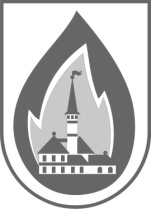 Г А Т Ч И Н А Г А ЗОТКРЫТОЕ АКЦИОНЕРНОЕ ОБЩЕСТВО188304, Россия, Ленинградская область,г. Гатчина, ул. Лейтенанта Шмидта, д. 16Телефон/факс: (81371) 9-34-76E-mail: office@gatchinagaz.ru_______________________________________________“          ”                      2012 г. Исх. № _________№ п/пНаименованиеКоличество договоровОбщая стоимость товаров, работ, услуг по договорам, руб. вкл. НДС1Договора, заключенные по результатам закупки товаров, работ, услуг002Договора, заключенные по результатам прямой закупки у единственного поставщика32095183Договора, заключенные в соответствии с пунктом 3 части19 статьи 4 Федерального закона РФ №223-ФЗ от18.07.2011 г.00